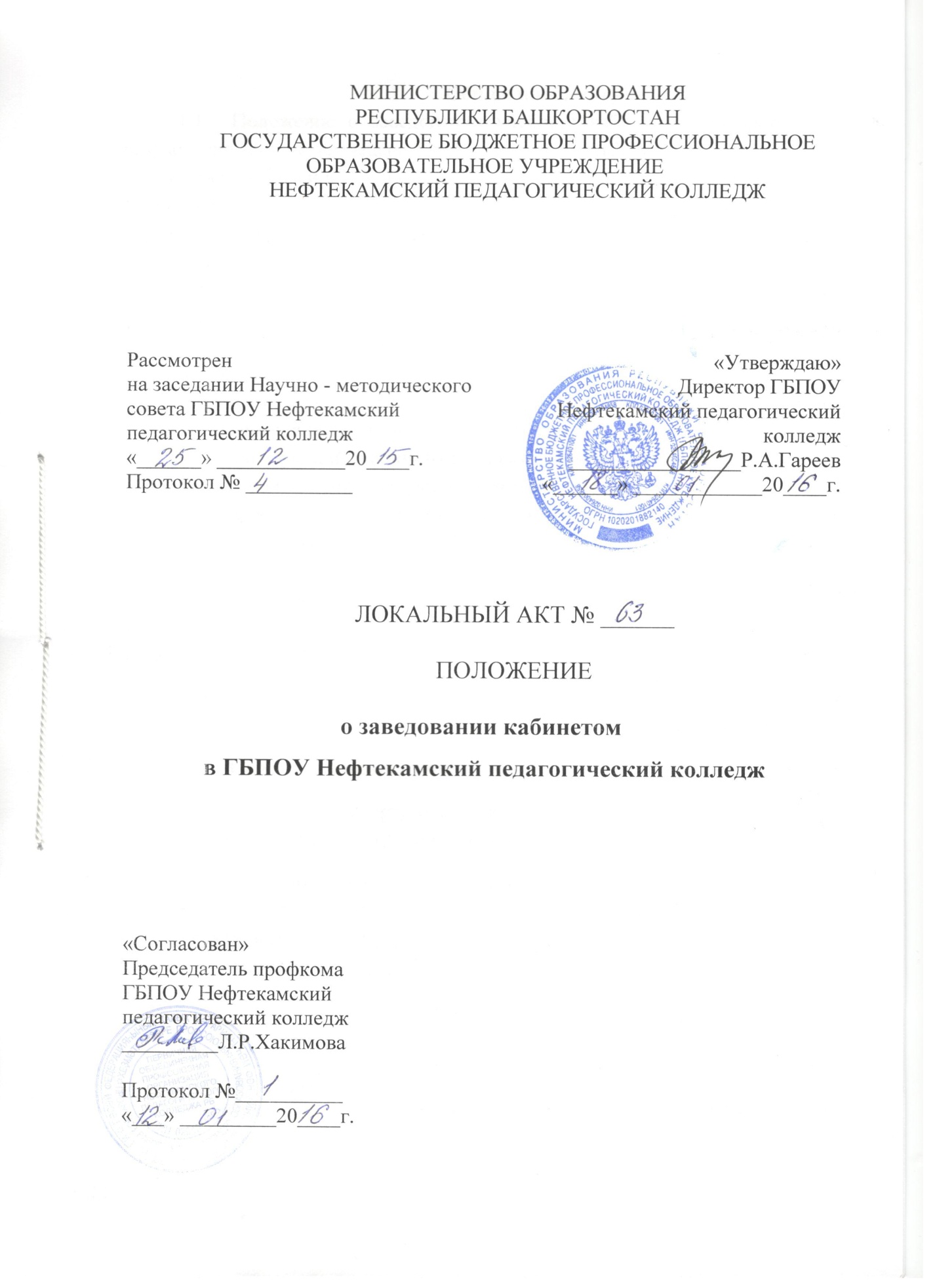 Общие положенияПоложение о заведовании учебным кабинетом (лабораторией) разработано на основе Федерального закона от 29.12.2012 г. № 273-ФЗ «Об образовании в Российской Федерации», Инструктивных писем и  приказов Министерства образования и науки Российской Федерации,  Министерства образования Республики Башкортостан, Федеральных государственных образовательных стандартов, Устава ГБПОУ  НПК и является составной частью нормативной документации, регламентирующей  порядок ведения образовательной деятельности. Кабинет (лаборатория) создается с целью материально – технического обеспечения реализации Федеральных государственных  образовательных стандартов, повышения качества подготовки специалистов, совершенствования педагогического мастерства. Заведующий кабинетом, (лабораторией) назначается приказом директора и подчиняется заведующему методическим кабинетом. Заведующий кабинетом (лабораторией) работает в тесном контакте с преподавателями, проводящими занятия в лаборатории или кабинете.  Заведующий кабинетом (лабораторией) периодически отчитывается о своей работе перед  предметно – цикловой комиссией и администрацией. Заведующий кабинетом (лабораторией) является материально – ответственным лицом.Обязанности заведующего кабинетом (лабораторией)2.1 Составлять паспорт, план работы кабинета (лаборатории), план работы    кружка, журнал по технике безопасности на каждый учебный год.Создавать учебно – методические комплексы учебных дисциплин, профессиональных модулей, междисциплинарных курсов и видам практики (учебной, производственной). Накапливать и обновлять  стендовый и дидактический материал по предмету.Составлять рекомендации и материалы для организации самостоятельной работы студентов на разных этапах обучения и при выполнении различных видов деятельности.Создавать мультимедийные презентации, разрабатываемых как преподавателями, осуществляющими заведование учебным кабинетом, так и студентами по содержанию учебных дисциплин.Накапливать, систематизировать, оформлять  информационный банк данных:  картотека психолого – педагогической, методической и специальной литературы; аудио и видеоматериалов; схем, таблиц, карт; комплексов дидактического материала;  материалов для диагностики учебного, учебно – производственного и воспитательного процессов.Организовывать внеаудиторную работу по предмету (тематические недели, олимпиады, конкурсы и т.п.),  исследовательскую  и поисковую работу студентов. Поддерживать чистоту и порядок в кабинете.Обеспечить сохранность  и поддержание в технически исправимом состоянии помещения, оборудования, инструмента, приспособлений для проведения занятий, лабораторных и практических работ.Участвовать  в ежегодном смотре – конкурса «Лучший кабинет (лаборатории)».Права заведующего кабинетом (лабораторией)3.1 Вносить на рассмотрение предметно-цикловой  комиссии предложения о совершенствовании организации работы кабинетов (лабораторий), оснащение их новейшим оборудованием.3.2 Требовать от всех, проводящих в кабинете (лаборатории) занятия, сохранности всего оборудования, соблюдения правил техники безопасности, а в случае их нарушения – приостановить ведение занятия.3.3  Документация должна быть рассмотрена на заседании предметно – цикловой комиссии, научно- методического совета и утверждена заведующим методическим кабинетом:  рабочие (авторские) программы учебных дисциплин, междисциплинарных курсов, профессиональных модулей;календарно – тематические планы;технологические карты (поурочные планы, конспекты занятий);лекции;дидактические материалы;методические рекомендации, пособия для преподавателей и студентов;инструкции для проведении практических и лабораторных работ;наглядные пособия;итоговые контрольные работы;экзаменационные билеты;контрольно – оценочные средства (КОС) для итогового контроля образовательных результатов учебных дисциплин, междисциплинарных курсов, профессиональных модулей;другой необходимый учебный материал.ОтветственностьНа заведующего кабинетом (лабораторией) возлагается персональная ответственность: 4.1 За несоблюдение сроков разработки документации по кабинету  (лаборатории), оснащения кабинета (лаборатории)  необходимыми учебниками, методической литературой, оборудованием, инструментами для качественного проведения теоретических и практических занятий.4.2 За несоблюдение сохранения порядка и чистоты  в кабинете (лаборатории), обеспечения сохранности и поддержания в технически исправном состоянии оборудования, инструментов, приспособлений для проведения занятий, лабораторных и практических работ.4.3 За несоблюдение правил техники безопасности в кабинете (лаборатории) при  проведении занятий, лабораторных и практических работ.5. Оценка деятельности учебного кабинета5.1  На основании годового плана работы с целью выявления состояния и соответствия учебно – методических комплексов учебных дисциплин, профессиональных модулей требованиям ФГОС, дважды в год,  перед началом каждого семестра (в начале сентября и февраля) проходит административная проверка  учебных кабинетов. 5.2 В составе административной комиссии по проверке учебных кабинетов входят директор, заместитель директора,  председатели ПЦК, зав. методкабинетом.5.3 Административная проверка учебных кабинетов осуществляется по Листу оценки учебного кабинета (Приложении №1).5.4 Результаты проверки представляются на педагогическом совете.Локальный акт разработал_____________Е.Н. Шакирова«  »  __________2016г.Приложение №1 к Приложению об учебном кабинетеЛИСТ ОЦЕНКИ УЧЕБНОГО КАБИНЕТА(административная проверка)Дата проверки __________20__г.Учебный кабинет № __________Ф.И.О. зав. кабинетом__________________________________________________Условные обозначения: «+», «+⁄-», «-⁄+», «-». Подписи членов комиссии:председатель комиссии    __________________________⁄_____________члены комиссии:заместитель директора        __________________________⁄_____________председатель ПЦК               __________________________⁄_____________Подпись заведующего учебным кабинетом         __________________________⁄_____________№ п⁄пОсновные направления работы и их компоненты,подлежащие оценкеСостояниеПриме-чанияПриме-чания11.Паспорт учебного кабинета.12.План работы кабинета на год (качество и актуальность, учет выполнения работы).13.Отчет работы учебного кабинета за прошедший учебный год.14.Инструкция по охране труда, обеспечивающие безопасность образовательного процесса при работе в кабинете.15.Федеральный государственный образовательный стандарт (ФГОС).2.Учебно-методическое обеспечение дисциплин общего гуманитарного и социально-экономического, математического  и общего естественнонаучного циклов, общеобразовательных дисциплин.2.Учебно-методическое обеспечение дисциплин общего гуманитарного и социально-экономического, математического  и общего естественнонаучного циклов, общеобразовательных дисциплин.2.Учебно-методическое обеспечение дисциплин общего гуманитарного и социально-экономического, математического  и общего естественнонаучного циклов, общеобразовательных дисциплин.2.Учебно-методическое обеспечение дисциплин общего гуманитарного и социально-экономического, математического  и общего естественнонаучного циклов, общеобразовательных дисциплин.2.Учебно-методическое обеспечение дисциплин общего гуманитарного и социально-экономического, математического  и общего естественнонаучного циклов, общеобразовательных дисциплин.21.Наличие рабочих программ учебных дисциплин.22.Сборник (и) лекционных материалов в соответствии с программой учебной дисциплины.23.Наличие КОС (контрольно-оценочных средств).24.Пособия по учебно-исследовательской деятельности студента: реферативные, курсовые, ВКР (если такие есть).25.Методические рекомендации к организации самостоятельной работы студентов по учебным дисциплинам.26. Электронный каталог для самостоятельных работ студентов:Полезные интернет- ссылки, электронные периодические издания, ссылки на интернет-олимпиады по дисциплине.27.Мультимедийные презентации по содержанию учебных дисциплин.28.Мультимедийные презентации, разработанные студентами по содержанию учебных дисциплин.29.Наличие материалов внеучебной работы по преподаваемой дисциплине (олимпиады, конкурсы, экскурсии, сценарии литературных, музыкальных гостиных, вечеров досуга, КВН и пр.) программы, планы, конспекты, и т.д.3.Учебно-методическое обеспечение профессиональных модулей.3.Учебно-методическое обеспечение профессиональных модулей.3.Учебно-методическое обеспечение профессиональных модулей.3.Учебно-методическое обеспечение профессиональных модулей.3.Учебно-методическое обеспечение профессиональных модулей.31.Наличие рабочих программ ПМ, включая раздел программы практики ( по МДК).32.Сборник лекционных материалов в соответствии с программой.33.Наличие фондов заданий для текущего контроля и промежуточной аттестации (КОС). Тематика, виды, критерии, и формы контроля аудиторной работы студентов на основе модульного обучения.34.Учебно-методические разработки (сборники) по организации учебной и производственной практики студентов.35.Пособия по учебно-исследовательской деятельности студента:реферативных, курсовых, ВКР.36.Методические рекомендации  к организации самостоятельной работы студентов по МДК.37.Электронный каталог для самостоятельных работ студентов:Полезные интернет- ссылки, электронные периодические издания, ссылки на интернет-олимпиады по МДК.38.Мультимедийные презентации по содержанию МДК.39.Мультимедийные презентации, разработанные студентами по содержанию МДК.310.Наличие материалов внеучебной работы по МДК (олимпиады, конкурсы, экскурсии, сценарии литературных, музыкальных гостиных, вечеров досуга, КВН и пр.) программы, планы, конспекты, и т.д.4.Оборудование и оформление кабинета.4.Оборудование и оформление кабинета.4.Оборудование и оформление кабинета.4.Оборудование и оформление кабинета.4.Оборудование и оформление кабинета.41.Наличие информационного стенда, содержащего материалы для организации самостоятельной работы студентов по предмету (требования ФГОС,  рекомендуемая литература, вопросы к зачету и т.д.).42.Чистота, соблюдение гигиенических и валеологических норм в учебном кабинете (состояние мебели, кабинета в целом - окна, пол, стены).43.Эстетичность оформления кабинета (цветовая гамма, гармоничность в оформлении стендов, озеленение).44.Рациональность размещения литературы, материалов в учебном кабинете.45.Оптимальность организации пространства в кабинете (места преподавателя, ученические места).5. Дополнительно разработанные материалы:учебные, учебно-методические, методические.5. Дополнительно разработанные материалы:учебные, учебно-методические, методические.5. Дополнительно разработанные материалы:учебные, учебно-методические, методические.5. Дополнительно разработанные материалы:учебные, учебно-методические, методические.5. Дополнительно разработанные материалы:учебные, учебно-методические, методические.51.6. Выполнение рекомендаций предыдущих административных проверок.6. Выполнение рекомендаций предыдущих административных проверок.6. Выполнение рекомендаций предыдущих административных проверок.6. Выполнение рекомендаций предыдущих административных проверок.6. Выполнение рекомендаций предыдущих административных проверок.7. Рекомендации по работе учебного кабинета.7. Рекомендации по работе учебного кабинета.7. Рекомендации по работе учебного кабинета.7. Рекомендации по работе учебного кабинета.7. Рекомендации по работе учебного кабинета.